Poziv roditeljima za iskazivanje interesa za Projekt “Osiguravanje školske prehrane za djecu u riziku od siromaštva (školska godina 2018./2019.)“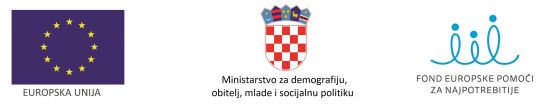 Osnovna škola KRALJA TOMISLAVA priprema prijavu na Projekt “Osiguravanje školske prehrane za djecu u riziku od siromaštva (školska godina 2018./2019.)“.Svrha Projekta je osiguravanje kvalitetne i redovite prehrane najpotrebitije djece u cilju poboljšanja kvalitete života te smanjenja rizika od siromaštva i socijalne isključenosti. Projekt se financira iz Fonda europske pomoći za najpotrebitije (FEAD –a) u okviru Operativnog programa za/ili osnovnu materijalnu pomoć za razdoblje 2014./2020.Molimo roditelje učenika koji ispunjavanju neki od kriterija za uključivanje u Projekt kojim će se u školskoj godini 2018./2019. osigurati besplatna školska prehrana da se obrate  školi, te da dostave dokumentaciju kojom se dokazuje da zadovoljavaju jedan od navedenih kriterija.Kriteriji za određivanje ciljnih skupina su:1. Djeca iz višečlane obitelji (obitelj s troje i više djece)(dokazuje se predočenjem rodnih listova djece, potvrde o školovanju i drugih dokumenata koji dokazuju ovaj kriterij).2. Djeca bez odgovarajuće roditeljske skrbi, djeca koja se nalaze na skrbi izvan vlastite obitelji (npr. u udomiteljskoj obitelji) i djeca s poremećajem u ponašanju (dokazuje se rješenjem o priznavanju prava u sustavu socijalne skrbi).3. Djeca iz jednoroditeljskih obitelji(dokazuje se predočenjem smrtnog lista ili odluke o roditeljskoj skrbi).4. Djeca korisnika zajamčene minimalne naknade ili druge naknade sukladno Zakonu o socijalnoj skrbi (doplatak za pomoć i njegu, osobna invalidnina i sl.)(dokazuje se rješenjem Centra za socijalnu skrb o ostvarenom pravu).5. Djeca iz obitelji koje su korisnici prava na doplatak za djecu(dokazuje se rješenjem o priznavanju prava na doplatak za djecu i potvrdom o primitku doplatka za djecu).6. Djeca kojem su jedan ili oba roditelja nezaposleni(dokazuje se potvrdom o vođenju u evidenciji Hrvatskog zavoda za zapošljavanje ili drugim dokumentom koji dokazuje ovaj kriterij).7. Djeca romske i/ili ostalih nacionalnih manjina(dokazuje se rodnim listom).8. Djeca s teškoćama u razvoju/težim zdravstvenim teškoćama(dokazuje se rješenjem o priznavanju prava u sustavu socijalne skrbi ili mišljenjem relevantnog tijela, nalazom vještačenja te drugom dokumentacijom koja dokazuje ovaj kriterij).9. Obitelj u kojoj je jedan ili oba roditelja (članovi obitelji) teže bolesna/osobe s invaliditetom(dokazuje se zdravstvenom dokumentacijom).NAPOMENA: Kako bi učenik bio prihvatljiv za sudjelovanje u projektu, školi je potrebno dostaviti dokaz o ispunjavanju kriterija, a za Projekt će se moći prijaviti samo oni učenici koji nisu ostvarili pravo na besplatan obrok po drugoj osnovi, te koji ispunjavaju neki od gore navedenih kriterija i posjeduju dokaz o tome. Rok za dostavu dokumentacije je 14.rujan 2018.godine.Molimo sve zainteresirane da se drže rokova jer se nakon toga prijave neće zaprimati. U Udbini, 06.09.2018.g.						  Ravnatelj škole:								       Mirko Dragičević, prof. 